Projekt „Accelerating the internationalisation of the doctoral schools” nr BPI/STE/2021/1/00020 w ramach Narodowej Agencji Wymiany AkademickiejZałącznik nr 1 do SWZFORMULARZ OFERTYOFERTAUNIWERSYTET WARSZAWSKIWydział Prawa i Administracjiul. Krakowskie Przedmieście 26/2800-927 WarszawaW odpowiedzi na ogłoszenie o postępowaniu nr WPiA-ZP/360-7/2022pn: „Przeprowadzenie zajęć dydaktycznych skierowanych do studentów studiów III stopnia studiów szkół doktorskich”.…………………………………………..……………………………………………………………(pełna nazwa Wykonawcy)Należy wpisać informacje dotyczące  Wykonawcy posiadającego siedzibę ……………………………………………………………………………………………………………..……………………………………………………………ulica nr domu kod pocztowy miejscowość……………………………………………..………………….…………………………………………..……………………………………………………………województwo								powiat……………………………………………………………………………………………………………..……………………………………………………………ADRES DO KORESPONDENCJI (jeżeli dotyczy)………………………………………………………………………………………..……………………..……………………………………………………………telefon								telefax......................................... . pl. 			…..............................@.................................................Internet: http:							e-mailnr identyfikacyjny NIP …………….………………………… REGON ………………………………  będący płatnikiem podatku VAT (jeśli dotyczy),po zapoznaniu się ze Specyfikacją Warunków Zamówienia oferuję: Wykonanie przedmiotu zamówienia  w zakresie objętym SWZ:Cena brutto ogółem (netto + obowiązujący podatek VAT jeśli dotyczy): ...........................zł*Netto .........................................................................................złNależny podatek VAT …..% tj. ...........................................................zł2.Kryterium oceny ofert:Informacje o osobie wyznaczonej do realizacji zamówienia, której doświadczenie wykazano poniżej (powtórzyć dla każdej osoby):Imię i nazwisko: *................................................ ,adres e-mail: *.............................................................. , tel. *................................................ (*wypełnić)osoba skierowana do realizacji zamówienia posiada doświadczenie w realizacji ……… (proszę wpisać ilość) grantów naukowych (granty naukowe dotyczące prawa lub bezpieczeństwa lub polityki ChRL)osoba skierowana do realizacji zamówienia posiada …………. (proszę wpisać ilość) specjalizację/i naukową/ych w zagadnieniach związanych z prawem i/lub bezpieczeństwie i/lub polityką ChRL.w okresie ostatnich pięciu lat przed upływem terminu składania ofert osoba wyznaczona do realizacji zamówienia prowadziła zajęcia w języku angielskim w charakterze wykładowcy  w wymiarze ……………… (proszę wpisać ilość) na uczelni wyższej poza terytorium Polski przez okres co najmniej jednego roku akademickiegoosoba skierowana do realizacji zamówienia przeprowadziła badanie (w zagadnieniach prawa lub bezpieczeństwa lub polityki ChRL) na ..................................(proszę wpisać ilość) uniwersytetach w państwie europejskim innym niż Polska przez okres co najmniej 12 miesięcy w każdym osoba skierowana do realizacji zamówienia w okresie ostatnich pięciu lat przed upływem terminu składania ofert miała ..................................(proszę wpisać ilość) wystąpienia na konferencjach w państwie innym niż Polska.Jeśli Wykonawca wyznaczy do realizacji zamówienia więcej niż jedną osobę do przyznania punktów będzie brana pod uwagę osoba z największym doświadczeniem.Brak wprowadzenia wartości w powyżej w ramach kryterium oceny ofert spowoduje brak możliwości przypisania punktów. Wówczas Wykonawca otrzyma w tym kryterium 0 punktów. Nie ma możliwości uzupełnienia Oświadczamy* (WYPEŁNIA WYKONAWCA):............................................................................................................................................................................................................................................................................................................................*Jeżeli została złożona oferta, której wybór prowadziłby do powstania u Zamawiającego obowiązku podatkowego zgodnie z ustawą z dnia 11marca 2004r. o podatku od towarów i usług (Dz. U. z 2020 r. poz. 106.), dla celów zastosowania kryterium ceny lub kosztu, Zamawiający dolicza do przedstawionej w tej ofercie ceny kwotę podatku od towarów i usług, którą miałby obowiązek rozliczyć. Wykonawca ma obowiązek: 1) poinformować Zamawiającego, że wybór jego oferty będzie prowadził do powstania u Zamawiającego obowiązku podatkowego, 2) wskazać nazwę (rodzaj) towaru lub usługi, których dostawa lub świadczenie będą prowadziły do powstania obowiązku podatkowego, 3) wskazać wartość towaru lub usługi objętego obowiązkiem podatkowym Zamawiającego, bez kwoty podatku, 4) wskazać stawkę podatku od towarów i usług, która zgodnie z wiedzą Wykonawcy, będzie miała zastosowanie. W przypadku gdy Wykonawca nie wypełni formularza ofertowego w ust. 2, Zamawiający przyjmie, że wybór oferty nie będzie prowadził do powstania u Zamawiającego obowiązku podatkowego.Oferowana cena oferty zawiera wszystkie koszty i opłaty związane z całościowym wykonaniem przedmiotu zamówienia.Oświadczamy, że złożona oferta spełnia wszystkie wymogi zawarte w Załączniku nr 2 - Opis przedmiotu  zamówienia do SWZ oraz oświadczamy, że osoba skierowana do realizacji zamówienia, wskazana w pkt. 2 oferty (proszę zaznaczyć oraz uzupełnić), zgodnie z art. 4 § 2 ust 3 SWZ:posiada co najmniej stopień doktora,w okresie ostatnich pięciu lat przed upływem terminu składania ofert prowadziła zajęcia w języku angielskim w charakterze wykładowcy na uczelni wyższej poza terytorium Polski (przez okres co najmniej jednego roku akademickiego):  …………………………………………………………… ………………………………………………………………………………………… (należy wskazać nazwę uczelni oraz wskazać okres w jakim prowadzała ww. zajęcia)posiada doskonałą znajomość języka angielskiego ………………………………………(należy wskazać poziom znajomości języka angielskiego) lub doświadczenie w prowadzeniu zajęć w języku angielskim w instytucjach szkolnictwa wyższego  (co najmniej 30 h dydaktycznych) ………………………………………………(należy wskazać ilość godzin dydaktycznych prowadzonych ww. zajęć oraz wskazać nazwę instytucji szkolnictwa wyższego w którym zajęcia były prowadzone),posiada doskonałą znajomość języka mandaryńskiego ………………………………………(należy wskazać poziom znajomości języka angielskiego) lub ukończone studia sinologiczne. posiada specjalizację naukową w zagadnieniach z prawa lub bezpieczeństwa lub polityki Chińskiej Republiki Ludowej (ChRL) (należy wskazać specjalizację posiadaną przez osobę skierowana do realizację zamówienia poprzez podkreślenie posiadanej) przeprowadziła badania lub zajęcia dydaktyczne (w zagadnieniach z prawa lub bezpieczeństwa lub polityki ChRL) na minimum dwóch uniwersytetach w państwie europejskim innym niż Polska, w każdym przez okres co najmniej 12 miesięcy  ……………………………………………………………………………………………………………………………………………………………………………………………………………………………………………………………………………………………………………………………… (należy wskazać  nazwy uniwersytetów oraz okres prowadzonych badań/zajęć)posiada doświadczenie w realizacji grantów naukowych dotyczących prawa lub bezpieczeństwa lub polityki ChRL ………………………………………………………………………………………………………………………………………………………………………………………………………………………………………………………………………………………………………………………………. (należy wskazać nazwy grantów)w ciągu ostatnich 5 lat posiada publikacje (min. 2 publikacje) w renomowanych czasopismach międzynarodowych lub u renomowanych wydawców międzynarodowych przez które Zamawiający rozumie czasopisma znajdujące się na wykazie Ministerstwa Nauki i Szkolnictwa Wyższego …………………………………………………………………………………………………………………………………………………………… …………………………………………………………………………………………………………………………………………………………… (należy wskazać tytuły publikacji)posiada rozpoznawalność i uznanie w międzynarodowym środowisku naukowym rozumiane jako opublikowane w języku angielskim min. 3 publikacji w ciągu ostatnich 5 lat przed terminem składania ofert osoba miała publikacje w języku angielskim, które były cytowane min. 500 razy, wg bazy Web of Science lub SCOPUS lub Google Scholar lub Publish lub Perish………………………………………………………………………………………………………………………………………………………………………………………………………………………………………………………………………………………………………………………… …………………………………………………………………… (należy wskazać tytuły publikacji oraz daty ich wydania)w ciągu ostatnich 5 lat osoba miała wystąpienia (co najmniej 2 wystąpienia) na konferencjach w innym państwie niż Polska …………………………………………………………………………………………………… …………………………………………………………………………………………………………………………………………………………… (należy wskazać tytuły oraz miejsce prowadzonych wystąpień)Wymagany termin (okres) realizacji zamówienia  przedmiotu zamówienia: zamówienie będziemy realizować od dnia zawarcia umowy w sprawie zamówienia publicznego do dnia 31 grudnia 2024 r.Po zapoznaniu się z treścią SWZ oraz z warunkami umownymi zawartymi w przekazanym wzorze umowy oraz w  dokonanych w toku postępowania jego zmianach, oświadczamy, że przyjmujemy wszystkie warunki Zamawiającego bez zastrzeżeń i zobowiązujemy się do zawarcia umowy na tych warunkach. Oświadczamy, że uważamy się związani niniejszą ofertą w ciągu 30 dni. Bieg terminu rozpoczyna się wraz z upływem terminu składania ofert.Po zapoznaniu się ze Specyfikacją Warunków Zamówienia oraz z projektowanymi postanowieniami umowy zawartymi w przekazanym wzorze umowy oraz dokonanymi w toku postępowania zmianach, oświadczamy, że przyjmujemy - akceptujemy wszystkie warunki Zamawiającego bez zastrzeżeń i zobowiązujemy się do zawarcia umowy na tych warunkach. Akceptujemy bez zastrzeżeń załączony do SWZ wzór umowy (z załącznikami) – wraz z dokonanymi zmianami. Oświadczamy, że uważamy się związani niniejszą ofertą w ciągu 30 dni od dnia upływu terminu składania ofert – zgodnie z art. 8 SWZ.Nr konta bankowego (rachunku) Wykonawcy, na które ma zostać dokonana zapłata wynagrodzenia: ………………………………..…………………………………W przypadku zmiany powyższego numeru konta bankowego po terminie składania ofert, zobowiązujemy się niezwłocznie powiadomić o tym Zamawiającego.W przypadku wyboru naszej oferty zobowiązujemy się do zawarcia umowy w terminie i miejscu wyznaczonym przez Zamawiającego.Wykonawca jest (proszę zaznaczyć):Mikroprzedsiębiorstwem	              	małym przedsiębiorstwem	              	średnim przedsiębiorstwem	             nie dotyczy 	                                             Oświadczamy, iż wszystkie informacje zamieszczone w naszej ofercie i załącznikach do oferty są prawdziwe.Oświadczam, że wypełniłem obowiązki informacyjne przewidziane w art. 13 lub art. 14 RODO1) wobec osób fizycznych, od których dane osobowe bezpośrednio lub pośrednio pozyskałem w celu ubiegania się o udzielenie zamówienia publicznego w niniejszym postępowaniu.*Do niniejszej oferty dołączono jako załączniki:pełnomocnictwo (jeżeli dotyczy),oświadczenie dotyczące podstaw wykluczenia z postępowania oraz spełniania warunków udziału w postępowaniu - Formularz nr 1,oświadczenie – „Wykaz osób” informacja o częściach zamówienia, których wykonanie wykonawca zamierza powierzyć podwykonawcom lub wylaniu zamówienia własnymi siłami  - według wzoru stanowiącego Formularz nr 2zobowiązanie podmiotów do oddania do dyspozycji niezbędnych zasobów na potrzeby realizacji zamówienia - według wzoru stanowiącego Formularz nr 3 (jeżeli dotyczy),oświadczenie wykonawców wspólnie ubiegających się o udzielenie zamówienia na podstawie art. 117 ust. 4 - według wzoru stanowiącego Formularz nr 4 (jeżeli dotyczy),Inne……..…………………………..….……., dnia …………………. r.                  (miejscowość)<dokument należy sporządzić w formie elektronicznej i podpisać kwalifikowanym podpisem elektronicznym, podpisem zaufanym lub elektronicznym podpisem osobistym osoby/osób uprawnionej/-ych do reprezentacji w imieniu Wykonawcy>1) rozporządzenie Parlamentu Europejskiego i Rady (UE) 2016/679 z dnia 27 kwietnia 2016 r. w sprawie ochrony osób fizycznych w związku z przetwarzaniem danych osobowych i w sprawie swobodnego przepływu takich danych oraz uchylenia dyrektywy 95/46/WE (ogólne rozporządzenie o ochronie danych) (Dz. Urz. UE L 119 z 04.05.2016, str. 1). * W przypadku gdy wykonawca nie przekazuje danych osobowych innych niż bezpośrednio jego dotyczących lub zachodzi wyłączenie stosowania obowiązku informacyjnego, stosownie do art. 13 ust. 4 lub art. 14 ust. 5 RODO treści oświadczenia wykonawca nie składa (usunięcie treści oświadczenia np. przez jego wykreślenie)……………..………...………………Nazwa i adres  WykonawcyCena brutto za 1 godzinę dydaktyczną (45 min) zajęć wynosi (liczbowo):…………..….….…złCENA BRUTTO OFERTY OGÓŁEM:  …………………………...….zł(cenę brutto ogółem należy wyliczyć w następujący sposób:  cena brutto za 1 godzinę dydaktyczną x 120 godz.).*Wyliczona cena brutto oferty ogółem niniejszej tabeli stanowi cenę oferty i należy ją wpisać w formularzu oferty 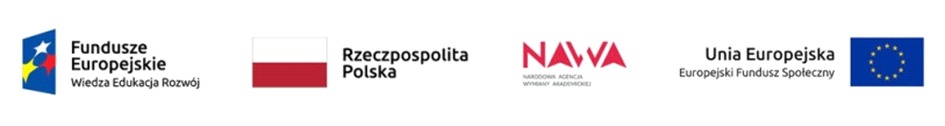 